South Somerset Behaviour Partnership 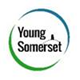 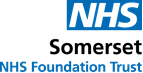 Mental Health Support Team ResourcesMHST Support Team PosterMHST Request for Help Referral FormEducation Mental Health PractitionersInterventions Offered by the MHSTProfessionals’ Guidance for the Mental Health Support TeamsMental Health Support Teams ProgrammeMental Health Support TeamLow intensity, CBT informed for early intervention of low mood, anxiety, worries, some Phobias, Panic, Separation Anxiety, Health Anxiety, Mild OCD, parent led CBT and Parenting.Support for the whole school approach via consultation and psychoeducation Referral is via the school mental health lead in designated schools and via school nurses during school holidays. Email:           spn-tr.MHSTSomerset@nhs.net   Telephone:   01823 368481